УКРАЇНА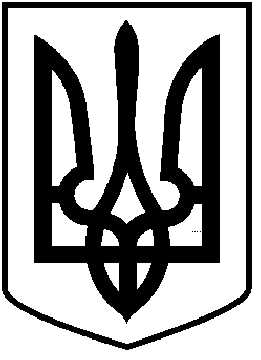 ЧОРТКІВСЬКА  МІСЬКА  РАДАТРИДЦЯТЬ ТРЕТЯ  СЕСІЯ СЬОМОГО СКЛИКАННЯРІШЕННЯ                          від                  2017 року                                                             №   м. ЧортківПро  затвердження Програмисоціальнї підтримки сімей, дітейта молоді на 2018-2020 роки  З метою реалізації державної політики у сфері надання соціальних послуг незахищеним категоріям громадян та керуючись пунктом 22 статті 26 та ч 1 статті 59 Закону України «Про місцеве самоврядування в Україні», міська рада   ВИРІШИЛА:1. Затвердити  Програму соціальнї підтримки сімей, дітей та молоді на 2018-2020 роки   згідно додатку.2.Фінансовому управлінню міської ради забезпечити фінансування Програми в межах коштів, передбачених бюджетом міста.3. Копію рішення направити в фінансове управління,  відділ бухгалтерського обліку та звітності, центр соціальних служб для дітей сім’ї та молоді міської ради.4.Контроль за організацією виконання рішення покласти на заступника міського голови з питань діяльності виконавчих органів міської ради Тимофія Р.М та постійну комісію з гуманітарних питань та соціального захисту громадян.Міський голова                                                  Володимир ШМАТЬКОГаврисьо В.В.Тимофій Р.М.Пліщук Р.П.Дзиндра Я.П.Ніяскіна-Коробій А. С.